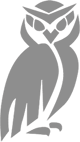 Staff Acceptable Use Policy (AUP)This policy applies to members of the Governing Body and volunteers as well as external agencies using the ICT systems at Stony Dean SchoolWhat is an AUP? 	We ask all children, young people and adults involved in the life of Stony Dean School to sign an Acceptable Use  Policy (AUP), which outlines how we expect them to behave when they are online, and/or using school networks, connections, internet connectivity and devices, cloud platforms and social media (both when on school site and outside of school).Why do we need an AUP? 	All staff, governors and volunteers have particular legal / professional obligations and it is imperative that all parties understand that online safety is part of safeguarding as well as part of the curriculum, and it is everybody’s responsibility to uphold the school’s approaches, strategy and policy as detailed in the full Online Safety Policy, which is available on the school’s website.Where can I find out more? 	All staff, governors and volunteers should read Stony Dean’s full Online Safety Policy  for more detail on our approach to online safety and links to other relevant policies (e.g. Safeguarding Policy, Behaviour Policy, etc).If you have any questions about this AUP or our approach to online safety, please speak to Tom Boardman or another member of the school’s safeguarding team. Online Safety is considered a safeguarding area. Concerns should be reported in the same way as other Safeguarding concerns. What am I agreeing to? 	1.   (This point for staff and governors): I have read and understood Stony Dean School full Online Safety policy and agree to uphold the spirit and letter of the approaches outlined there, both for my behaviour as an adult and enforcing the rules for pupils/students. I will report any breaches or suspicions (by adults or children) in line with the policy without delay.2.   I understand it is my duty to support a whole-school safeguarding approach and will report any behaviour which I believe may be inappropriate or concerning in any way to the Designated Online Safety Lead (if by a child) or Head teacher (if by an adult).3.   I understand the responsibilities listed for my role in the school’s Online Safety policy (staff please note that the ‘all staff’ section applies as well as any other category) and agree to abide by these.4.  I understand that internet and device use in school, and use of school-owned devices, networks and cloud platforms out of school may be subject to filtering and monitoring. These should be used in the same manner as when in school.5.   I understand that I am a role model and will promote positive online safety and model safe, responsible and positive behaviours in my own use of technology, including on social media: not sharing  other’s  images  or  details  without  permission  and  refraining  from  posting  negative, threatening or violent comments about others, including the school staff, volunteers, governors, contractors, pupils or other parents/carers. 6.   I will not contact or attempt to contact any pupil or to access their contact details (including their usernames/handles on different platforms) in any way other than school-approved and school-monitored ways, which are detailed in the school’s Online Safety Policy.7.   I will report any breach of this by others or attempts by pupils to do the same.8.   Details on social media behaviour, the general capture of digital images/video and on my use of personal devices is stated in the full Online Safety policy. If I am not sure if I am allowed to do something in or related to school, I will not do it.9.   I understand the importance of upholding my online reputation, that of the school and of the teaching profession, and I will do nothing to impair either.10. I understand that school systems and users are protected by security, monitoring and filtering services, so my use of school devices (regardless of time, location or internet connection) and networks/platforms/internet/other   technologies,   including   encrypted   content, may be monitored/captured/viewed by these systems and/or relevant/authorised staff members.11. I agree to adhere to all provisions of the school Data Protection Policy at all times, whether or not I am on site or using a school device, platform or network, and will ensure I do not access, attempt to access, store or share any data which I do not have express permission for.12. I will protect my passwords/logins and other access, never share credentials and immediately change passwords and notify the school’s technician and DPO if I suspect a breach.13. I will not store school-related data on personal devices, storage or cloud platforms. USB keys, are not permitted at Stony Dean for the storage of data.14. I will only use safe and appropriately licensed software, respecting licensing, intellectual property and copyright rules at all times.15. I will use school devices and networks/internet/platforms/other technologies for school business and I will never use these to access material that is illegal or in any way inappropriate for an education setting. I will not attempt to bypass security or monitoring, will look after devices loaned to me, and will notify the school of “significant personal use” as defined by HM Revenue & Customs.16. I will not support or promote extremist organisations, messages or individuals, nor give them a voice or opportunity to visit the school. I will not browse, download or send material that is considered offensive or of an extremist nature by the school.17. I understand and support the commitments made by pupil, parents and fellow staff, governors and volunteers in their Acceptable Use Policies and will report any infringements in line with school procedures.18. I will follow the guidance in the Online Safety Policy for reporting incidents but also any concerns I might think are unimportant – I understand the principle of ‘safeguarding as a jigsaw’ where my concern might complete the picture, but only if I tell somebody. I have read the sections on handing incidents and concerns about a child in general, sexting, bullying, sexual violence and harassment, misuse of technology and social media.19. I understand that breach of this AUP and/or of the school’s full Online Safety Policy may lead to appropriate staff disciplinary action or termination of my relationship with the school and where appropriate, referral to the relevant authorities.20. I understand that I am given appropriate access to my role and relationship within the school. If I discover my settings are incorrect, I will inform the school’s senior leadership team immediately – I will not deliberately attempt to access content that I do not require in order to fulfil my role with the school.By signing this document, you confirm that you have read, understood and agreed to the points addressed.I understand that it is my responsibility to ensure I remain up to date and understand the school’s most recent online safety/ safeguarding policies. I understand that failure to comply with this agreement could lead to disciplinary action.Name:         	Role:           	Signature:    	Date:  	